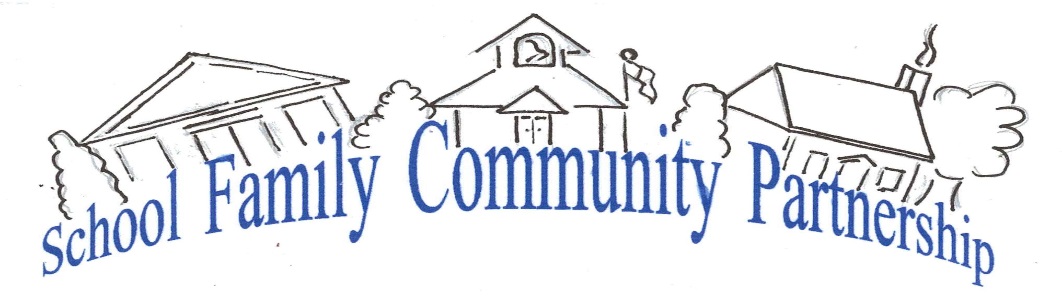 GES Meeting MinutesJanuary 24, 2018Minutes for November 29, 2017 MeetingBook Character Day:  It was decided that Book Character Day would be moved from March 2nd (Dr. Seuss’s Birthday) to February 2nd.  Some grades already do a lot for Dr. Seuss’s Birthday.  Some teachers thought there were too many things going on at that time.  The day will be called, Griswold Loves to Read.  Judy will talk to the students about different characters, and she will also talk to them about making costumes, instead of buying them. Reading Rocks:  The students are not always attentive when they are being read to.  Pete the Cat is in the library, they said he should be used to help quiet them.  A nice group of students and adults are attending every month. Second Hand Books:  Most of the books have been taken by our families.  Students and adults were very excited about the books that were put out there.  People definitely took advantage of them.  We need to contact families about getting unwanted books donated to the school.  We are thinking of contacting fourth grade parents first. Families and Community First:  Sandy was not at the meeting, but it was reported that she may be working on an attendance project.  She is working with Jessica Gillespie from the high school.  It is still not exactly what direction the group is going to go in. Families and Community First have not received any money from the state yet, but they are still trying to keep the group going. Reading Challenge:  Judy had found the sheet, 100 Ways to Raise a Reader.  Everyone would like this to be incorporated into the Reading Challenge.  Students could talk about two or three of these suggestions everyday on the morning news.  Students could also act out skits to encourage students to read.  Announcements need to be discussed more at the next meeting.  A Reading Challenge Meeting was scheduled for December 15th at 8:15 in the LMC. Parent Education Night: Mr. Bordeau would like to have a Parent Education Night.  It was discussed that we need ideas on how to engage parents, and also ideas on how to get them there.  Griswold is very close to being designated as a district in need.  Ideas were discussed on what to do for the night.  Some of the ideas were:Showcase what each teacher does.Play the game, Are You Smarter than a Fourth Grader?Should have students involved in the night somehow.Stacey Frazelle worked in another state and she said they used buses to get people to come, they picked them up.Games- Make games about things students learn and have parents play. Principal’s Comments:  Mr. Bordeau said that we have to cut the budget $888,000 from the budget, or use surplus money from the town, or do a combination of both. The school and the town are working together to solve the problem. Minutes Respectfully Submitted by:  Mary Ellen GiardNext Meeting: February 28, 2018